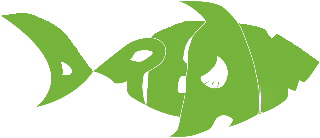                Dominican  Republic  Emergency  Aid  MissionAre YOU Ready to Make a Difference?We need YOU to help us make a DREAM come true for starving kids in the D.R. & Haiti this Christmas…And a hot meal is all it takes!Items Needed:RICE DRY BEANSCANNED MEAT/ TUNAPEANUT BUTTEROATMEALLearn more:        www.allabouttheDREAM.or 